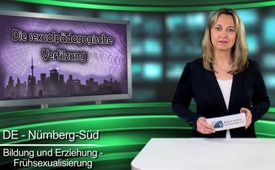 Die sexualpädagogische Verfilzung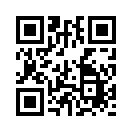 Zu den Organisationen, die die Frühsexualisierung vorantreiben, gehören in Deutschland die Bundeszentrale für gesundheitliche Aufklärung, das Institut für Sexualpädagogik in Dortmund und pro familia, als deutscher Arm von IPPF. Schaut man sich die Gründungsmitglieder, Vorstände, Vorsitzenden, Mitarbeiter und Unterstützer an, finden sich die Namen wieder, die auch als treibende Kräfte bei der Frühsexualisierung in Erscheinung treten.Zu den Organisationen, die die Frühsexualisierung vorantreiben, gehören in Deutschland die Bundeszentrale für gesundheitliche Aufklärung (BZgA), das Institut für Sexualpädagogik in Dortmund (isp) und pro familia, als deutscher Arm von IPPF. Schaut man sich die Gründungsmitglieder, Vorstände, Vorsitzenden, Mitarbeiter und Unterstützer dieser Institute bzw. Vereine an, finden sich die Namen all derer wieder, die auch als treibende Kräfte bei der Frühsexualisierung in Erscheinung treten. Wie gut vernetzt und perfekt organisiert diese Kräfte sind, sieht man am Beispiel von Uwe Sielert (ehemaliger Mitarbeiter der BZgA): tätig als Professor für Sozialpädagogik an der Uni Kiel, wissenschaftlicher Beirat des Instituts für Sexualpädagogik und Vorstandsmitglied der Gesellschaft für Sexualpädagogik. Er ist zudem Mitglied verschiedener Kommissionen sowie Berater in staatlichen und kirchlichen Einrichtungen. Aktuell wird durch dieses funktionierende Netzwerk die zerstörerische Sexualerziehung in allen Bundesländern gleichermaßen durchgesetzt.von ah.Quellen:http://www.faz.net/aktuell/politik/inland/experten-warnen-vor-zu-frueher-aufklaerung-von-kindern-13203307.html?printPagedArticle=true#pageIndex_2Das könnte Sie auch interessieren:#Fruehsexualisierung - Aktuelle Ereignisse betreffs Frühsexualisierung unserer Kinder - www.kla.tv/FruehsexualisierungKla.TV – Die anderen Nachrichten ... frei – unabhängig – unzensiert ...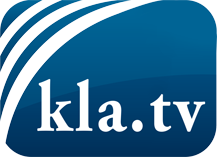 was die Medien nicht verschweigen sollten ...wenig Gehörtes vom Volk, für das Volk ...tägliche News ab 19:45 Uhr auf www.kla.tvDranbleiben lohnt sich!Kostenloses Abonnement mit wöchentlichen News per E-Mail erhalten Sie unter: www.kla.tv/aboSicherheitshinweis:Gegenstimmen werden leider immer weiter zensiert und unterdrückt. Solange wir nicht gemäß den Interessen und Ideologien der Systempresse berichten, müssen wir jederzeit damit rechnen, dass Vorwände gesucht werden, um Kla.TV zu sperren oder zu schaden.Vernetzen Sie sich darum heute noch internetunabhängig!
Klicken Sie hier: www.kla.tv/vernetzungLizenz:    Creative Commons-Lizenz mit Namensnennung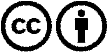 Verbreitung und Wiederaufbereitung ist mit Namensnennung erwünscht! Das Material darf jedoch nicht aus dem Kontext gerissen präsentiert werden. Mit öffentlichen Geldern (GEZ, Serafe, GIS, ...) finanzierte Institutionen ist die Verwendung ohne Rückfrage untersagt. Verstöße können strafrechtlich verfolgt werden.